17.04.2020. проведена уборка на контейнерной площадке по ул. Маяковского (около Почты)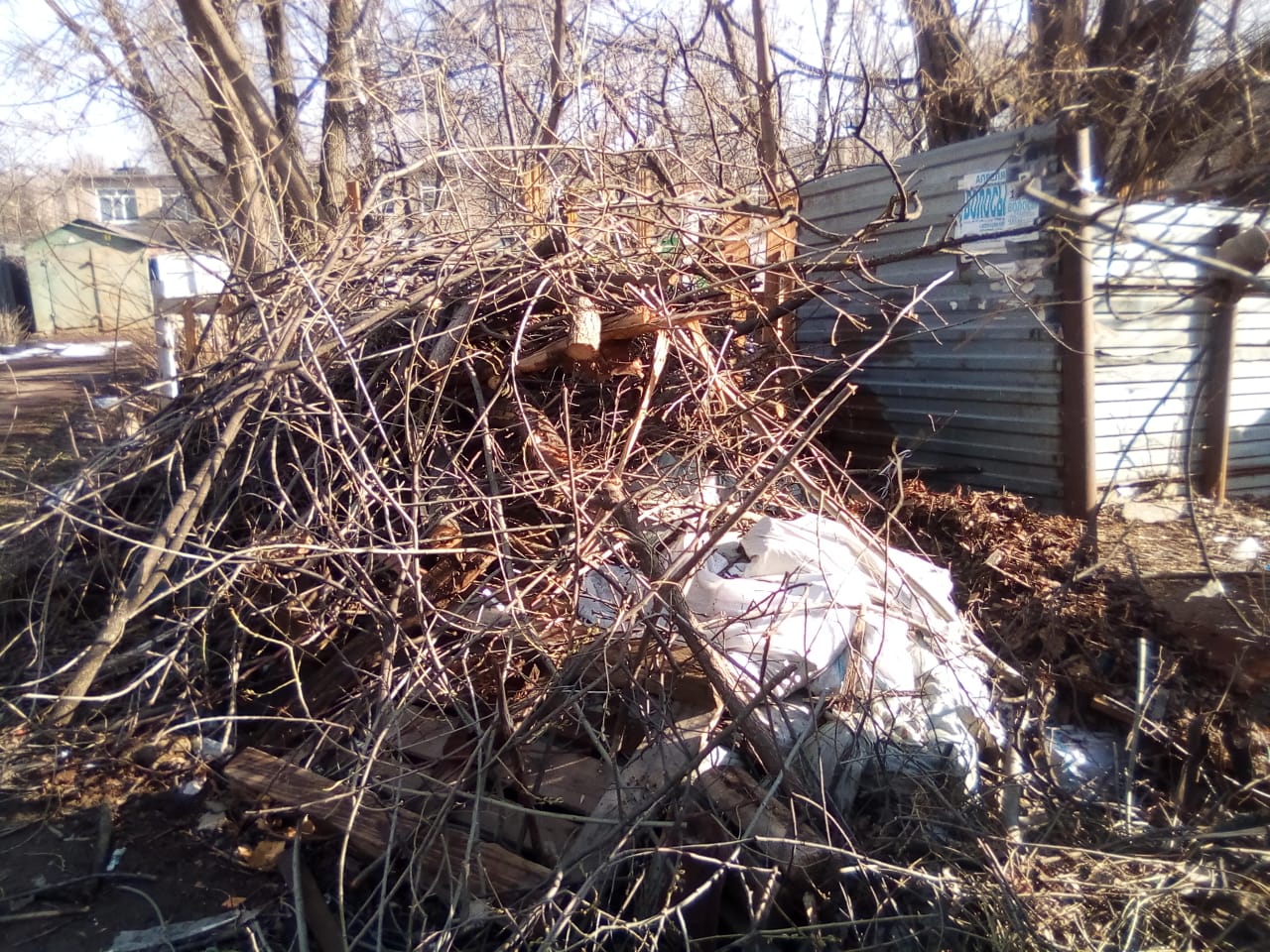 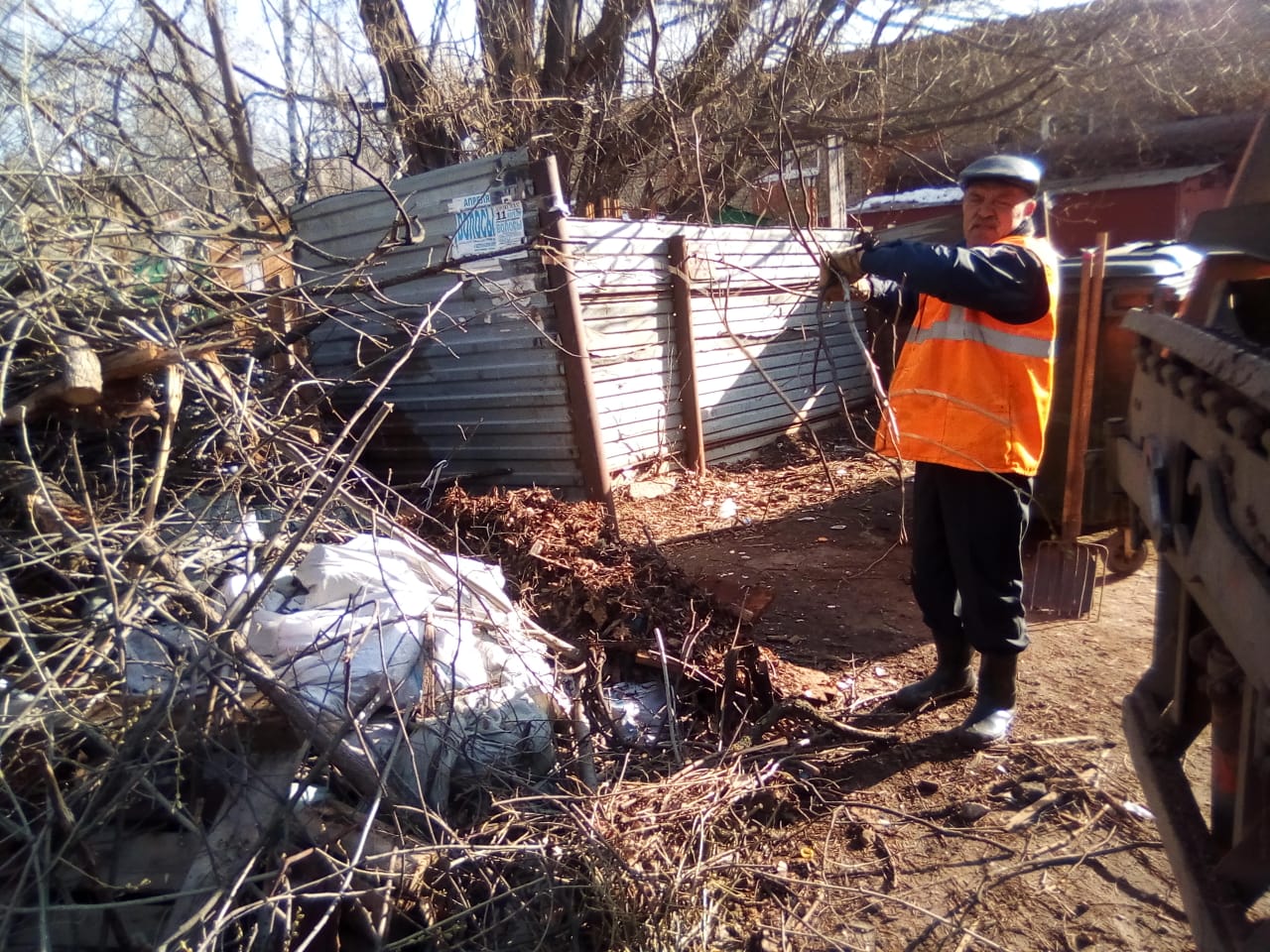 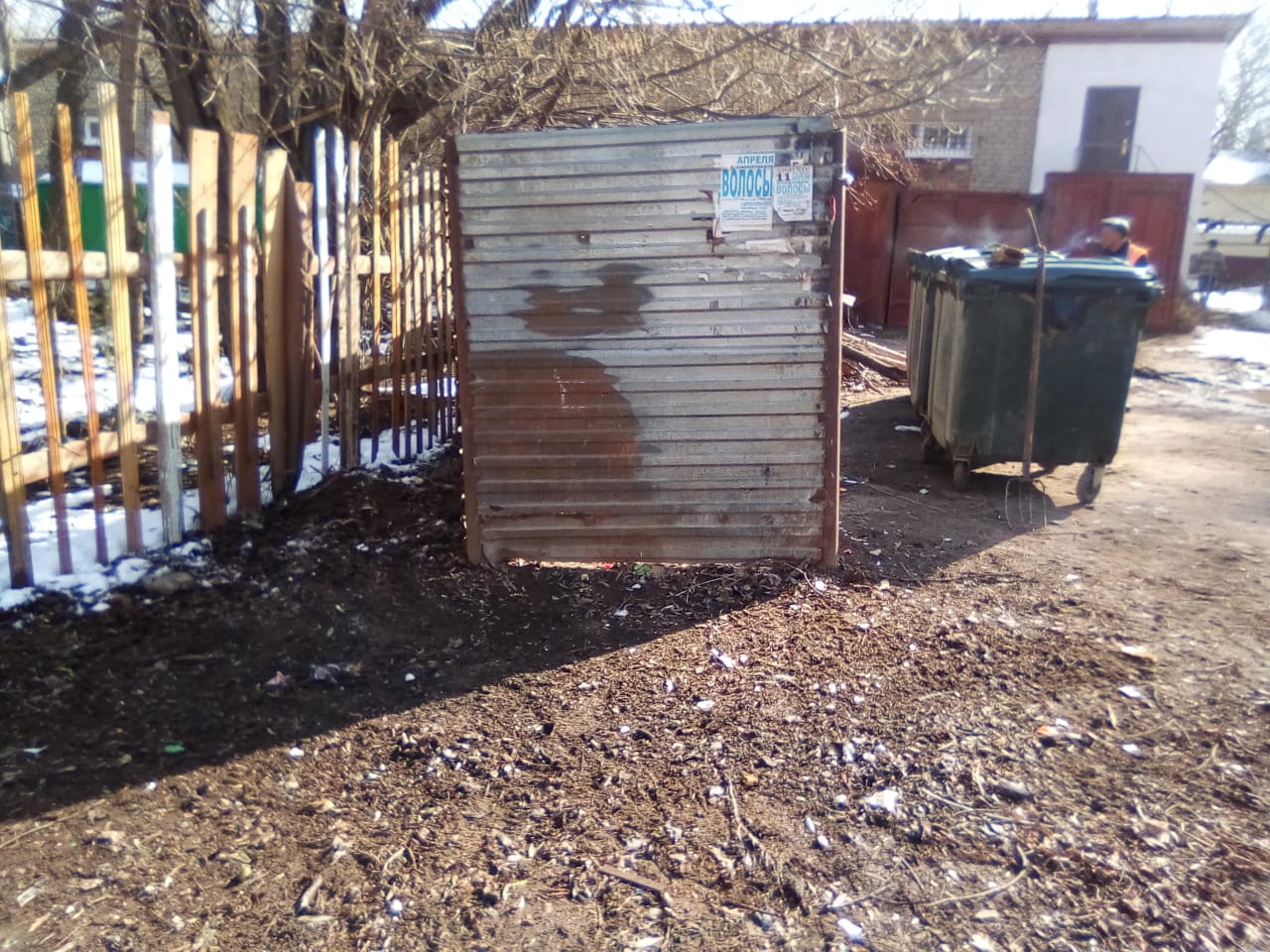 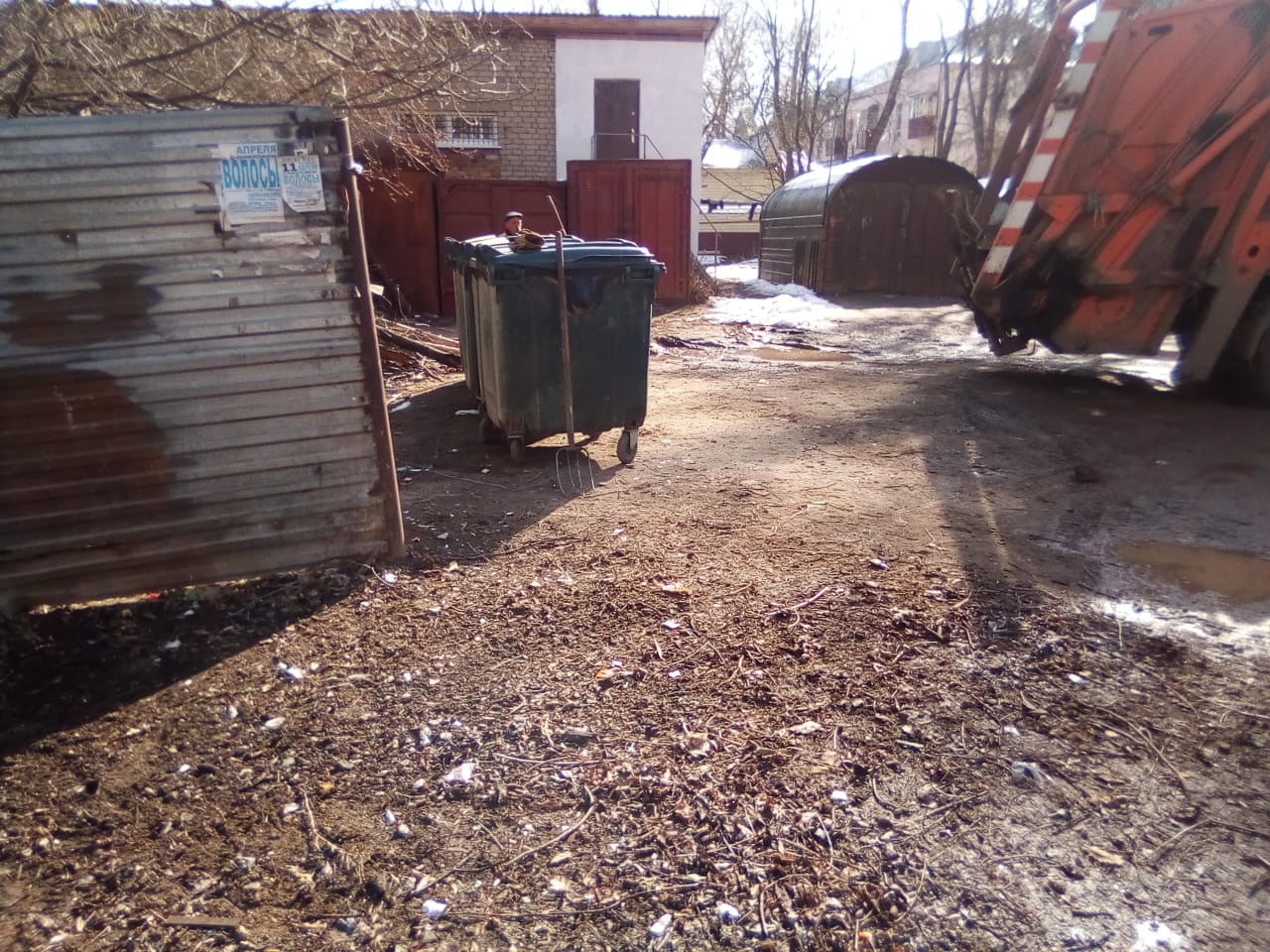 